UNIVERSIDAD VERACRUZANA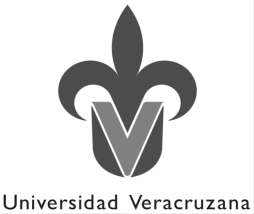 SECRETARIA ACADÉMICADIRECCION GENERAL DE ADMINISTRACION ESCOLARMODELO EDUCATIVO FLEXIBLEFORMATO PARA LA MOVILIDAD ESTUDIANTILFECHAPERIODOPERIODOF-AA-FDATOS DEL ALUMNODATOS DEL ALUMNODATOS DEL ALUMNODATOS DEL ALUMNODATOS DEL ALUMNODATOS DEL ALUMNOMATRÍCULA ( ID )APELLIDO PATERNO	APELLIDO MATERNO	NOMBRE(S)APELLIDO PATERNO	APELLIDO MATERNO	NOMBRE(S)APELLIDO PATERNO	APELLIDO MATERNO	NOMBRE(S)APELLIDO PATERNO	APELLIDO MATERNO	NOMBRE(S)APELLIDO PATERNO	APELLIDO MATERNO	NOMBRE(S)DATOS DEL PROGRAMA ACADEMICO DE ORIGENDATOS DEL PROGRAMA ACADEMICO DE ORIGENDATOS DEL PROGRAMA ACADEMICO DE ORIGENDATOS DEL PROGRAMA ACADEMICO DE ORIGENDATOS DEL PROGRAMA ACADEMICO DE ORIGENDATOS DEL PROGRAMA ACADEMICO DE ORIGENPROGRAMA ACADÉMICOPROGRAMA ACADÉMICOENTIDAD ACADÉMICA (FACULTAD)ENTIDAD ACADÉMICA (FACULTAD)ENTIDAD ACADÉMICA (FACULTAD)ENTIDAD ACADÉMICA (FACULTAD)MODALIDADCAMPUS O REGIÓNCAMPUS O REGIÓNAREA ACADÉMICAAREA ACADÉMICAAREA ACADÉMICASECRETARIOSECRETARIOLUGAR Y FECHASELLOSELLOSELLODATOS DEL PROGRAMA ACADÉMICO O DEPENDENCIA RECEPTORADATOS DEL PROGRAMA ACADÉMICO O DEPENDENCIA RECEPTORADATOS DEL PROGRAMA ACADÉMICO O DEPENDENCIA RECEPTORADATOS DEL PROGRAMA ACADÉMICO O DEPENDENCIA RECEPTORADATOS DEL PROGRAMA ACADÉMICO O DEPENDENCIA RECEPTORADATOS DEL PROGRAMA ACADÉMICO O DEPENDENCIA RECEPTORAPROGRAMA ACADÉMICOPROGRAMA ACADÉMICOENTIDAD ACADÉMICA (FACULTAD) O DEPENDENCIAENTIDAD ACADÉMICA (FACULTAD) O DEPENDENCIAENTIDAD ACADÉMICA (FACULTAD) O DEPENDENCIAENTIDAD ACADÉMICA (FACULTAD) O DEPENDENCIAMODALIDADCAMPUS O REGIÓNCAMPUS O REGIÓNAREA ACADÉMICAAREA ACADÉMICAAREA ACADÉMICAEXPERIENCIA EDUCATIVA O CURSOEXPERIENCIA EDUCATIVA O CURSOEXPERIENCIA EDUCATIVA O CURSOEXPERIENCIA EDUCATIVA O CURSONo.CRÉDITOSNo.CRÉDITOSNOMBRE Y FIRMA DEL SECRETARIO O RESPONSABLENOMBRE Y FIRMA DEL SECRETARIO O RESPONSABLENOMBRE Y FIRMA DEL SECRETARIO O RESPONSABLELUGAR , FECHA Y SELLOLUGAR , FECHA Y SELLOLUGAR , FECHA Y SELLOFIRMA DEL ALUMNOFIRMA DEL ALUMNOOBSERVACIONESOBSERVACIONESOBSERVACIONESOBSERVACIONES